ETYMOLOGIE DU JOUR 6Aujourd'hui, faisons un peu prendre l'air aux mots confinés ! Et il y en a un qui en a bien besoin : c'est le mot confinement lui-même ! Du latin confinis, qui a la même limite, de cum, qui signifie avec, ensemble et qui entre en composition dans de nombreux mots français sous la forme du préfixe con-, co- com-, col- devant un l : collaborer, collocataire, compagnon, combattre ou  cohabiter qui signifie littéralement habiter avec (cf.brevet blanc) ,.. et finis-is (f) , fin, frontière, limite.Définition du mot Confinement : Fait d'être enfermé dans des limites étroites. Puis interdiction faite à un malade de quitter la chambre.Synonymes : quarantaine, isolement. On pouvait mettre un prisonnier dans la zone de confinement, à l'isolement. Le verbe confiner, lui, a deux sens : - être maintenu dans un espace restreint, enfermer, reléguer. - toucher aux limites de, être proche de, toucher aux confins : au sens propre : L'Italie confine à (ou avec) la France. au sens figuré : son entêtement confine à la bêtise. Mais le mot confins, qui n'est employé qu'au pluriel, ne nous fait-il pas voyager? Il désigne les limites d'un pays ou d'un territoire. Ma soeur habite aux confins de la Normandie. Mais au figuré, ce mot désigne les frontières, les endroits les plus éloignés, les plus reculés et là l'espace s'élargit. Alors voyageons un peu...Nous goûtions la fraîcheur, l'odeur, l'humidité qui renouvelaient notre chair. Nous étions perdus aux confins du monde, car nous savions déjà que voyager c'est avant tout changer de chair.Courrier sud - Saint-ExupéryJ’étais de ceux qui ne se déplacent sans un thermomètre, un bol d’eau chaude, un parapluie, et un parachute. Si je pouvais revivre ma vie, je recommencerais par me promener pieds nus dès les premiers jours du printemps et je continuerais jusqu’aux confins de l’automne… Je musarderais plus dans les ruelles, je contemplerais plus d’aurores et je jouerais avec plus d’enfants, si j’avais encore une fois la vie devant moi.Instants - Jorge Luis Borges - Jorge Luis Borges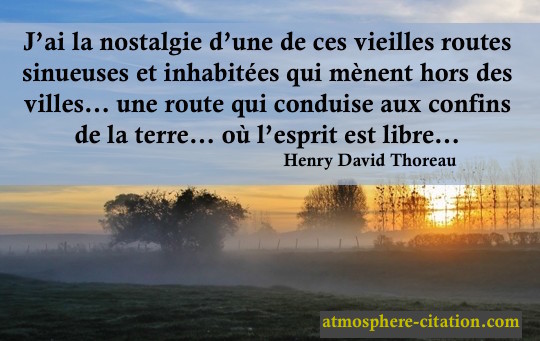 